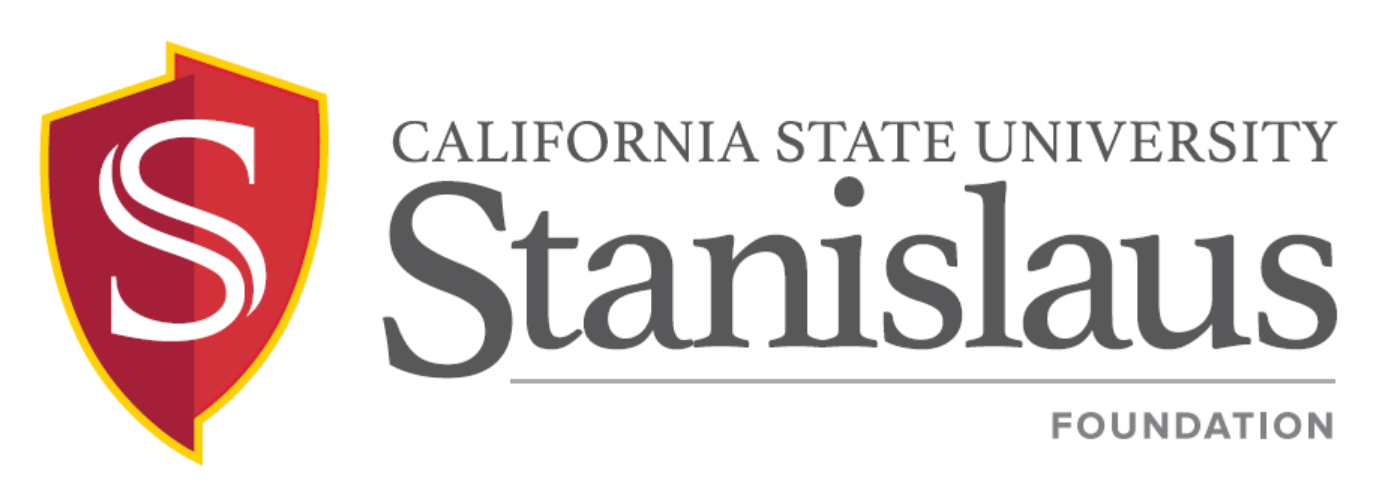 Finance and Investment Committee MeetingThursday, November 21, 20192:00 p.m. - 4:00 p.m. President’s Conference Room, Suite 390 Mary Stuart Rogers Educational Services Gateway BuildingPUBLIC NOTICE AND AGENDACALL TO ORDERAPPROVAL OF MINUTESFoundation Finance & Investment Committee Meeting - September 19, 2019 (To Be Distributed)DISCUSSION & REPORTSUpdate on Workgroup ActivityMSSB Investment Report as of September 30, 2019     Financial Statements as of September 30, 2019 (To Be Distributed)Endowment Report as of September 30, 2019 (To Be Distributed)NACUBO and Fee Administration PolicyANNOUNCEMENTA. Next Meeting Date:  Thursday, March 5, 2020, 2:00 p.m. – 4:00 p.m., President’s Conference Room, MSR Suite 390   ADJOURNMENTBizziniBizziniBizziniStephens/LahtiAuStephensNelsonNelsonBizziniBizzini